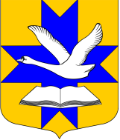 Администрация муниципального образованияБольшеколпанское сельское поселениеГатчинского муниципального районаЛенинградской областиПОСТАНОВЛЕНИЕот «16» сентября   2019 г.		       № 319 В соответствии с Кодексом Российской Федерации об административных правонарушениях, ст. 1.9 областного закона Ленинградской области от 02.07.2003 № 47-оз «Об административных правонарушениях» руководствуясь Уставом муниципального образования Большеколпанское сельское поселение Гатчинского муниципального района Ленинградской областиПОСТАНОВЛЯЕТ:1.Внести следующие изменения в постановление администрации Большеколпанского сельского поселения от 14.01.2019 г.  № 14 «О наделении должностных лиц администрации Большеколпанского сельского поселения полномочиями по составлению протоколов об административных правонарушениях» (далее – «Постановление»): изложить пункт 1.2. Постановления в следующей редакции:«1.2. статьями: 2.2, 2.2-1, 2.3, 2.6, 2.11, 3.2, 3.3, 3.5, 3.5-1, 3.7, 4.2, 4.3, 4.4, 4.5, 4.6, 4.7, 4.8, 4.9, 4.10, 4.11, 4.12, 4.13 (в отношении автомобильных дорог общего пользования  местного значения), 4.14, 4.15,   частью 2 статьи 6.5 (в отношении нарушения требований к осуществлению регулярных перевозок пассажиров и багажа автомобильным транспортом по муниципальным маршрутам регулярных перевозок по нерегулируемым тарифам, установленных муниципальными нормативными правовыми актами), 7.2, 7.2-1,7-6, 8.1 (в отношении  предоставления муниципальных услуг), 9.1 областного закона Ленинградской области от 02.07.2003 № 47-оз «Об административных правонарушениях», частью 1 статьи 19.4, статьей 19.4.1, частью 1 статьи 19.5, статьей 19.7 Кодекса Российской Федерации об административных правонарушениях: - ведущего специалиста по ЖКХ и благоустройству (Е.А. Хребтенко);- ведущего специалиста по землепользованию (Е.М. Кемпи);-ведущего специалиста по вопросам территориального планирования (Н.В. Гузь).».2. Настоящее постановление вступает в силу после официального опубликования и подлежит размещению на официальном сайте муниципального образования Большеколпанское сельское поселение.3.Контроль за выполнением настоящего постановления оставляю за собой. И.о. главы администрации                                                               _______________________________М.В. БычининаО  внесении изменений в постановление администрации от 14.01.2019 №18 «О наделении должностных лиц администрации Большеколпанского сельского поселения полномочиями по составлению протоколов об административных правонарушениях» 